ANEXA nr. 2a: Declaraţie de opoziţie - formular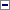 (- ANEXA nr. 2a la Procedura de declarare a opoziţiei la nivel naţional)1.Denumirea produsului[prezentat ca în dosarul tehnic publicat pe site-ul Ministerului Agriculturii şi Dezvoltării Rurale]2.Date de contactPersoana de contact:Persoana fizică: (dl/dna): numele/prenume/date de identificare (serie B.I./C.I., CNP)Persoana juridică: C.U.I./nr. de înregistrare în registrul comerţului/nume/prenume administrator/reprezentant legal/împuternicitAdresă:Telefon:Adresă de e-mail:3.Motive pentru opoziţie:|_| Nerespectarea condiţiilor prevăzute la art. 15 din Regulamentul (CE) nr. 110/2008|_| Nerespectarea condiţiilor prevăzute la art. 19 din Regulamentul (CE) nr. 110/2008|_| Înregistrarea denumirii băuturii spirtoase este contrară prevederilor Regulamentului (CE) nr. 110/2008.|_| Înregistrarea denumirii băuturii spirtoase este contrară prevederilor Regulamentului de punere în aplicare (UE) nr. 716/2013.(Se bifează căsuţa corespunzătoare.)4 Detalierea opoziţieiDeclaraţia trebuie să fie însoţită de motivaţii şi justificări pentru opoziţie. Interesul legitim economic al opozantului trebuie însoţit de o declaraţie justificată._______* Declaraţia de opoziţie trebuie semnată, datată şi/sau ştampilată.Data......................P.F./P.J.*